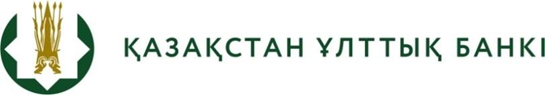 БАСПАСӨЗ РЕЛИЗІ   «Қазақстан Республикасының дипломатиялық және қызметтік паспорттарын ресімдеу, беру, ауыстыру, тапсыру, алып қою, есепке алу, сақтау және жою қағидаларын және Қазақстан Республикасының дипломатиялық және қызметтік паспорттары берілетін Қазақстан Республикасының лауазымды адамдарының тізбесін бекіту туралы» Қазақстан Республикасы Президентінің 2014 жылғы 13 қаңтардағы № 722 Жарлығына толықтыру енгізу туралы» Қазақстан Республикасы Президенті Жарлығының жобасын әзірлеу туралы 	2022 жылғы 8 ақпан		   	 	                            		Нұр-Сұлтан қ.Қазақстан Республикасының Ұлттық Банкі (бұдан әрі – Ұлттық Банк) қабылдануы 
2021 жылғы 30 желтоқсандағы Заңды іске асыру үшін қажет «Қазақстан Республикасының дипломатиялық және қызметтік паспорттарын ресімдеу, беру, ауыстыру, тапсыру, алып қою, есепке алу, сақтау және жою қағидаларын және Қазақстан Республикасының дипломатиялық және қызметтік паспорттары берілетін Қазақстан Республикасының лауазымды адамдарының тізбесін бекіту туралы» Қазақстан Республикасы Президентінің 2014 жылғы 13 қаңтардағы № 722 Жарлығының жобасын (бұдан әрі – Жоба) әзірлегені туралы хабарлайды. Қазақстан Республикасы Президентінің тапсырмаларына сәйкес, Қазақстан Республикасының орталық банкі ретінде Ұлттық Банктің алдына қойған міндеттерді тиімді орындауы және халықаралық қаржылық ынтымақтастық саласында Қазақстан Республикасының ұлттық мүдделерін білдіру мақсатында «Қазақстан Республикасының дипломатиялық қызметі туралы» және «Қазақстан Республикасының Ұлттық Банкі туралы» Қазақстан Республикасының Заңдарына Ұлттық Банктің басқа мемлекеттік органдармен қатар өз қызметкерлерін Қазақстан Республикасының шет елдегі мекемелеріне, халықаралық ұйымдарға және (немесе) олардың өкілдіктеріне және өзге де ұйымдарға іссапарға жіберуді көздейтін түзетулер енгізілді.  Жобамен Қазақстан Республикасының қызметтік паспорты берілетін адамдардың тізбесі Ұлттық Банктің қызметкерлерімен және олардың отбасы мүшелерімен толықтырылады.   Қаулы жобасының толық мәтінімен ашық нормативтік құқықтық актілердің ресми интернет-порталында: https://legalacts.egov.kz/npa/view?id=13995035  танысуға болады.Толығырақ ақпаратты мына телефон бойынша алуға болады:+7 (7172) 775-138e-mail: press@nationalbank.kz           www.nationalbank.kz